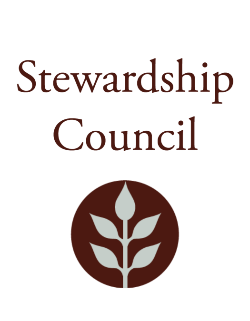 Stewardship Council MeetingThursday, October 12, 2023 | 9:00 to 11:00 AM Conducted via VideoconferenceAgendaOctober Meeting of the DCR Stewardship CouncilTime: Oct 12, 2023 09:00 AM Eastern Time (US and Canada)Join Zoom Meetinghttps://zoom.us/j/94671807847?pwd=VDk3TUh6SnNwczdJUStBMG1nclVPdz09Meeting ID: 946 7180 7847Passcode: 953937One tap mobile+19294362866,,94671807847#,,,,*953937# US (New York)+13017158592,,94671807847#,,,,*953937# US (Washington DC)Please contact Matt Perry at matthew.s.perry1@mass.gov for accessibility information.TOPICSEGMENTWelcome and Chair’s Update – Jack Buckley, Chair9:00 – 9:10 AMDCR Report – Brian Arrigo, CommissionerLegislative Update – Matthew Perry, Manager of Stewardship Programs and Strategic Initiatives 9:10 – 9:25 AMRegular Business IDCR Trails and Greenways Presentation, Gerald Autler, Director of Trails and GreenwaysApprove Minutes: September 2023Public Comment9:25-10:00 AMRegular Business IIDiscussion and Approval of Strategic Oversight PlanDiscussion of 2024 Meeting DatesCommittee UpdatesCouncilor Comments10:00 – 11:00 AMAdjourn11:00 AM